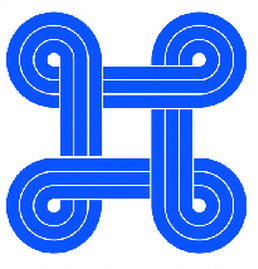 Finland House SocietyNotice of Annual General MeetingTAKE NOTICE: The Annual General Meeting of Finland House Society will be held Monday March 15, 2021 at 7:00 p.m. via Zoom teleconference.To register for Zoom teleconference link contact Kathy Stenfors at stenfors@shaw.ca 604-788-0937 by March 12.